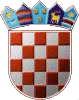         REPUBLIKA HRVATSKAKRAPINSKO ZAGORSKA ŽUPANIJA     OPĆINA VELIKO TRGOVIŠĆE              OPĆINSKO VIJEĆE                                  KLASA:021-01/20-01/-24UR.BROJ: 2197/05-05-20-2Veliko Trgovišće, 12.10.2020.g.  Na temelju članka 35. stavak 1. točke 4. Zakona o lokalnoj i područnoj (regionalnoj) samoupravi („Narodne novine“ broj: 33/01, 60/01, 129/05, 109/07, 125/08, 36/09, 150/11, 144/12, 19/13, 137/15, 123/17. i 98/19.) i članka 35. Statuta općine  Veliko Trgovišće             ( „Službeni glasnik KZŽ“ broj: 23/09, 8/13, 6/18, 11/20.-proč.tekst i 17/20.), Općinsko vijeće općine  Veliko Trgovišće,  na prijedlog općinskog načelnika na  21. sjednici održanoj dana        2020.g.  donosiO D L U K Uo izmjenama i dopunama Odluke o ustrojstvu i djelokruguJedinstvenog upravnog odjela općine  Veliko TrgovišćeČlanak 1.	U Odluci o ustrojstvu i djelokrugu rada Jedinstvenog upravnog odjela općine Veliko Trgovišće („Službeni glasnik KZŽ“ broj: 17/14.)  u članku 1. iza stavka 1. dodaje se novi stavak 2. koji glasi:	„Jedinstveni upravni odjel nema ustrojstvenih jedinica već radna mjesta za određena područja ili više područja iz njegovog djelokruga, a kao organizacijska jedinica unutar Odjela,   osniva se vlastiti pogon, bez svojstva pravne osobe.“Članak 2.U članku 3. stavak 2. mijenja se i glasi:	„U obavljanju poslova iz svog djelokruga upravno tijelo koristi   pečat koji sadrži grb Republike Hrvatske, naziv Republika Hrvatska, Krapinsko-zagorska županija, Općina Veliko Trgovišće te naziv - Jedinstveni upravni odjel i sjedište.“	U članku 3. stavak 3. mijenja se i glasi:„Zaglavlje akta Jedinstvenog upravnog odjela sadrži: grb Republike Hrvatske,  naziv Republika Hrvatska,  Krapinsko zagorska županija, općina  Veliko Trgovišće, Jedinstveni upravni odjel, klasifikacijsku oznaku, urudžbeni broj te datum i mjesto izrade akta.“Članak 3.U članku 7. u dijelu „a) Opći poslovi,  imovinsko-pravni poslovi,  radni odnosi, poslovi prostornog planiranja i infrastrukture, gospodarstva i društvenih djelatnosti“  alineja devetnaest briše se.   Članak 4.U članku 8.stavak 2. mijenja se i glasi:„U razdoblju od upražnjenja radnog mjesta pročelnika do imenovanja pročelnika na način propisan zakonom, Općinski načelnik može rješenjem ovlastiti službenika Jedinstvenog upravnog odjela, koji ispunjava stručne uvjete za raspored na radno mjesto pročelnika propisane Pravilnikom o unutarnjem redu Jedinstvenog upravnog odjela da, pored poslova radnog mjesta na koje je raspoređen, obavlja poslove pročelnika, s time da takvo rješenje ne može imati trajni karakter.“Članak 5.U članku 13. riječi „Zakonom o lokalnim službenicima i namještenicima“ zamjenjuje se riječima „Zakon o službenicima i namještenicima u lokalnoj i (područnoj) regionalnoj samoupravi („Narodne novine“ broj: 86/08, 61/11, 04/18. i 112/19.“. Članak 6.Službenici   zatečeni u službi, odnosno na radu u Jedinstvenom upravnom odjelu na dan stupanja na snagu ove Odluke, nastavljaju s radom na svojim dosadašnjim radnim mjestima.Članak 7.U roku od 90 dana od dana stupanja na snagu ove Odluke  donijet će se posebna odluka Općinskog vijeća o osnivanju vlastitog pogona.Članak 8.  Ova odluka stupa na snagu osmoga dana od dana objave, a objavit će se u „Službenom  glasniku KZŽ“ 						     PREDSJEDNIK						OPĆINSKOG VIJEĆA						Zlatko Žeinski,dipl.oec. 